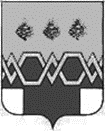 ДУМАМ А К С А Т И Х И Н С К О Г ОМ У Н И Ц И П А Л Ь Н О Г О  О К Р У Г АТ В Е Р С К О Й  О Б Л А С Т ИР Е Ш Е Н И ЕОт 26.10.2023                                                                                                                                № 133 Об утверждении Положения о постоянных депутатских комиссиях Думы Максатихинского муниципального округа Тверской области	В соответствии с Федеральным законом от 06.10.2003 № 131-ФЗ «Об общих принципах организации местного самоуправления в Российской Федерации», Уставом Максатихинского муниципального округа Тверской области, Решением  Думы Максатихинского муниципального округа Тверской области от 05.10.2022 № 3 «Об утверждении Регламента Думы Максатихинского муниципального округа», Решением Думы Максатихинского муниципального округа от 05.10.2022 № 11 «О создании постоянных депутатских комиссий Думы Максатихинского муниципального округа»,ДУМА  МАКСАТИХИНСКОГОМУНИЦИПАЛЬНОГО ОКРУГА  РЕШИЛА:1. Утвердить Положение о постоянных депутатских комиссиях Думы Максатихинского  муниципального округа Тверской области.2. Председателям постоянных депутатских комиссий Думы Максатихинского муниципального округа организовать деятельность комиссий в соответствии с настоящим Положением.3. Настоящее решение вступает в силу со дня его официального опубликования и подлежит размещению на официальном сайте администрации Максатихинского муниципального округа Тверской области в информационно-телекоммуникационной  сети Интернет.Председатель ДумыМаксатихинского муниципального округа                                                            Н.А. КошкаровГлава Максатихинскогомуниципального округа                                                                                           М.В. ХовановПОЛОЖЕНИЕ
о постоянных депутатских комиссиях Думы Максатихинского муниципального округа Тверской областиНастоящее Положение определяет правовую основу, принципы организации и основные направления деятельности, порядок формирования, полномочия и компетенцию постоянных депутатских комиссий Думы Максатихинского муниципального округа (далее – постоянные комиссии).Раздел 1. Основы организации и деятельности постоянных комиссийСтатья 1. Правовая основа создания постоянных комиссий.В соответствии с Конституцией Российской Федерации, Федеральным законом «Об общих принципах организации местного самоуправления в Российской Федерации», Регламентом Думы Максатихинского муниципального округа Тверской области (далее – Дума) из числа депутатов Думы на срок полномочий Думы создаются постоянные депутатские комиссии по вопросам, отнесенным к компетенции Думы для предварительного рассмотрения и подготовки вопросов, выносимых на заседания Думы, подготовки по ним заключений и проектов решений, а также для изучения и решения вопросов, относящихся к компетенции Думы. Выполняя возложенные на них задачи, постоянные комиссии призваны всей своей работой способствовать постоянной и эффективной деятельности Думы как органа представительной власти муниципального образования Максатихинский муниципальный округ.Постоянные комиссии являются основными рабочими органами Думы и подотчетны ему.Статья 2. Порядок образования постоянных комиссий.Дума состоит из 3 постоянных комиссий, образованных по вопросам, относящимся к их ведению.Постоянные комиссии образуются, как правило, на первом или втором заседании Думы нового созыва.При необходимости Дума имеет право образовывать новые комиссии, ликвидировать или реорганизовывать ранее созданные.Статья 3. Порядок формирования постоянных комиссий, избрания председателей, их заместителей и секретарей комиссий.1. В своей деятельности комиссия руководствуется Конституцией Российской Федерации, действующим законодательством Российской Федерации, Тверской области, Уставом Максатихинского муниципального округа, Регламентом Думы Максатихинского муниципального округа, настоящим Положением и иными нормативными правовыми актами  Думы Максатихинского муниципального округа.2. Постоянные комиссии избираются на срок полномочий Думы Максатихинского муниципального округа данного созыва в составе председателя и членов комиссии. Перечень постоянных комиссий утверждается решением Думы Максатихинского муниципального округа. Дума Максатихинского муниципального округа может упразднить и реорганизовать ранее созданные комиссии.3. Выход из состава постоянной комиссии, переход в другую комиссию происходит по личному письменному заявлению депутата и производиться на заседании Думы.4. При упразднении (реорганизации) постоянной комиссии на заседании Думы Максатихинского муниципального округа заслушивается отчет о деятельности комиссии, а также мнение комиссии об упразднении (организации).5. Председатель постоянной комиссии подотчетен Думе Максатихинского  муниципального округа и постоянной комиссии и может быть отозван Думой. Комиссия вправе поставить перед Думой Максатихинского муниципального округа  вопрос о переизбрании председателя комиссии.Деятельность постоянных комиссий, рабочих групп координирует Председатель Думы Максатихинского муниципального округа.Статья 4. Прекращение полномочий председателей, заместителей, секретарей постоянных комиссий в течение срока своих полномочий.Дума имеет право прекратить полномочия или переизбрать председателей постоянных комиссий.Постоянные комиссии имеют право переизбрать соответственно заместителей председателей, секретарей постоянных комиссий либо прекратить полномочия этих лиц досрочно.Депутат может быть выведен из состава постоянной депутатской комиссии решением Думы по представлению председателя данной комиссии. Основанием представления комиссии может служить неоднократное отсутствие, систематическое невыполнение поручений комиссии.Статья 5. Координация деятельности постоянных комиссий.Координацию деятельности постоянных комиссий и оказание им помощи осуществляет Председатель Думы и заместитель Председателя Думы, а в рамках компетенции соответствующей комиссии - также и председатели комиссий. Раздел 2. Статус постоянных комиссийСтатья 6. Права постоянных комиссий.Постоянные комиссии при рассмотрении вопросов, относящихся к их ведению, пользуются равными правами и несут равные обязанности.Постоянная комиссия при осуществлении своих полномочий вправе запрашивать необходимые материалы и документы для их деятельности, а также приглашать на свои заседания должностных лиц и руководителей структурных подразделений Администрации Максатихинского муниципального округа, государственных и негосударственных органов, предприятий и общественных организаций, средств массовой информации. Приглашенные должностные лица и руководители структурных подразделений Администрации Максатихинского муниципального округа обязаны явится на заседание Думы или комиссии.Комиссия имеет право проводить выездные заседания по инициативе большинства членов комиссии, председателя комиссии или председателя Думы.Статья 7. Работа с предложениями.Члены постоянных комиссий по поручению соответствующих постоянных комиссий, а также по своей инициативе изучают на местах вопросы, относящиеся к их ведению, обобщают предложения государственных и общественных организаций, а также граждан, сообщают свои выводы и предложения в постоянную комиссию.Статья 8. Порядок депутатских слушаний.Постоянные комиссии по вопросам, относящимся к их ведению, имеют право заслушивать должностных лиц администрации Максатихинского муниципального округа, руководителей государственных органов и организаций, действующих на территории Максатихинского муниципального округа.В этих целях постоянная комиссия заблаговременно, но не позднее чем за два дня до заседания извещает надлежащим образом соответствующие органы и организации, должностных лиц о предстоящем рассмотрении вопросов.Раздел 3. Права и обязанности членов постоянных комиссийСтатья 9. Председатель постоянной комиссии.Председатель постоянной комиссии:организует работу комиссии;созывает заседания комиссии и формирует повестку предстоящего заседания;председательствует на заседаниях комиссии;оповещает членов комиссии о времени и месте проведения заседания, и других мероприятиях комиссии;направляет членам комиссии материалы и документы, связанные с деятельностью комиссии;приглашает для участия в заседаниях комиссии представителей администрации Максатихинского муниципального округа, государственных и общественных органов и организаций, предприятий и учреждений, экспертов и специалистов;организует контроль выполнения решений комиссии;информирует членов комиссии об исполнении решений и рассмотрении рекомендаций комиссии;вносит предложения о кандидатуре заместителя председателя и секретаря. Статья 10. Заместитель председателя постоянной комиссии.Заместитель председателя постоянной комиссии выполняет по поручению председателя отдельные функции и замещает председателя в случае его отсутствия или невозможности осуществления им своих должностных обязанностей.Осуществляет координационную работу по подготовке проектов решений и планов работы комиссии на основе предложений членов комиссии.Статья 11. Члены постоянных комиссий.Член постоянной комиссии:принимает участие в деятельности комиссии и выполняет его поручения;имеет право голоса по всем вопросам, рассматриваемым комиссией, вносит предложения по обсуждаемым вопросам до его рассмотрения на заседании, участвует в их подготовке и обсуждении;может быть выведен из состава постоянной комиссии решением Думы по представлению председателя данной комиссии. Основанием представления комиссии может служить неоднократное отсутствие, систематическое невыполнение поручений комиссии.Раздел 4. Порядок работы постоянных комиссийСтатья 12. Подготовка вопросов для рассмотрения на постоянной комиссии.Комиссии для подготовки рассматриваемых ими вопросов, изучения проблем создают (могут создавать) рабочие группы из числа депутатов Думы, представителей администрации Максатихинского муниципального округа, государственных и общественных органов и организаций, экспертов и специалистов.Статья 13. Порядок работы постоянных комиссий.Заседания постоянных комиссий являются открытыми. На заседания приглашаются представители государственных и общественных органов и организаций, эксперты, специалисты, которые участвуют в заседаниях комиссий с правом совещательного голоса. На заседания постоянных комиссий могут приглашаться представители средств массовой информации.В случае необходимости постоянные комиссии проводят закрытые заседания, на которые могут приглашаться представители администрации Максатихинского муниципального округа, а также специалисты и эксперты.Депутаты Думы, не являющиеся членами данной комиссии, принимают участие в ее заседании с правом совещательного голоса.Статья 14. Порядок обсуждения вопросов.Постоянные комиссии рассматривают вопросы, относящиеся к их деятельности.Вопросы, относящиеся к ведению двух или нескольких постоянных комиссий, могут готовиться и рассматриваться ими совместно.При рассмотрении вопроса в нескольких постоянных комиссиях Председатель Думы определяет головную постоянную комиссию для координации их совместной работы, обобщения предложений и замечаний по рассматриваемому вопросу.Требования головной постоянной комиссии по вопросам координации работы, обобщения предложений и замечаний обязательны для других постоянных комиссий, участвующих в рассмотрении совместного вопроса.Статья 15. Порядок проведения заседаний постоянных комиссий.Заседания постоянных комиссий созываются их председателями. В случае невозможности участия в заседании комиссии его член сообщает об этом председателю постоянной комиссии.Заседания постоянных комиссий считаются правомочными, если в них принимают участие не менее 3 членов комиссии. На заседании комиссии председательствует председатель комиссии или его заместитель, а в их отсутствие - один из членов комиссии.Порядок и продолжительность обсуждения вопроса на заседании комиссии определяются в каждом отдельном случае исходя из принятой повестки заседания, количества и характера включенных в нее вопросов.Все члены комиссии при решении вопросов, входящих в их компетенцию, пользуются равными правами.Решение комиссии принимается большинством голосов от числа присутствующих на заседании членов комиссии.Член комиссии, не согласный с принятым решением комиссии, имеет право заявить свое особое мнение на заседании Думы или направить его в письменной форме председателю Думы.Заседания комиссии протоколируются. Протокол ведет секретарь комиссии, если комиссией не принято иного решения. Протокол прошедшего заседания оформляется в 7-дневный срок, подписывается председательствующим на заседании и секретарем комиссии.Статья 16. Проведение заседания постоянных комиссий в дистанционном режиме.1. Заседания постоянных комиссий в период действия режима повышенной готовности, чрезвычайной ситуации, ограничительных мероприятий (карантина) могут проводиться в дистанционном режиме с использованием информационно-коммуникационных технологий (далее – заседания комиссий в дистанционном режиме).2. Решение о проведении заседания постоянной комиссии в дистанционном режиме принимается председателем Думы.3. Депутаты Думы, глава Максатихинского муниципального округа (представитель главы Максатихинского муниципального округа), представители прокуратуры и иные приглашенные для участия лица, принимают участие в заседании постоянной комиссии в дистанционном режиме по видеоконференц-связи (или иной связи) по месту своего фактического нахождения и считаются присутствующими на заседании постоянной комиссии Думы.4. Голосование проводится путем поименного устного опроса членов постоянной комиссии в алфавитном порядке председателем комиссии или лицом, его замещающим. Член постоянной комиссии, фамилия которого была названа, озвучивает свою фамилию и позицию: «ЗА», «ПРОТИВ» или «ВОЗДЕРЖАЛСЯ». Результаты голосования суммируются. Подсчет голосов на заседании комиссии в дистанционном режиме проводит председатель комиссии или лицо, его замещающее.Статья 17. Порядок проведения совместных заседаний постоянных комиссий.Совместные заседания постоянных комиссий ведут их председатели по согласованию между собой.При проведении совместных заседаний постоянных комиссий решения принимаются большинством голосов от числа присутствующих на заседании членов комиссий.Решения и протокол совместных заседаний постоянных комиссий подписываются председательствующим на совместном заседании.В случае расхождения позиций членов комиссий по обсуждаемым вопросам, в целях преодоления разногласий создается согласительная комиссия из числа членов этих комиссий. Если и этой комиссией не достигнуто требуемое согласие, то вопрос выносится на заседание Думы.Статья 18. Порядок передачи вопросов на рассмотрение другими постоянными комиссиями.Если постоянная комиссия считает, что вопрос, переданный на ее рассмотрение, относится также и к ведению другой комиссии, либо признает необходимым высказать свое мнение по вопросу, рассматриваемому другой комиссией, то они проводят совместное заседание.Статья 19. Решения и рекомендации постоянных комиссий.Постоянные комиссии после предварительного обсуждения проектов правовых актов Думы принимают по ним решения.Решения и рекомендации постоянных комиссий подписываются председателями постоянных комиссий, а совместные решения и рекомендации комиссий подписываются председательствующим на совместном заседании.Раздел 5. Компетенция постоянных комиссийСтатья 20. Постоянная депутатская комиссия по бюджету и налогам, вопросам собственности и земельным отношениям. Основными задачами комиссии являются:1. Рассмотрение и (или) разработка проектов решений и иных правовых актов Думы, принятие решений комиссией о внесенных в Думу проектах решений и иных правовых актах Думы по следующим направлениям:рассмотрение бюджета Максатихинского муниципального округа и отчета об его исполнении, текущий контроль за его исполнением;установление, введение и взимание местных налогов и сборов, предоставление налоговых льгот, контроль за соблюдением налогового законодательства;утверждение стратегии социально-экономического развития;определение порядка принятия решений об установлении тарифов на услуги муниципальных предприятий и учреждений Максатихинского муниципального округа, выполнение работ, за исключением случаев, предусмотренных федеральными законами;определение порядка бюджетного процесса;определение последовательности разработки документов стратегического планирования Максатихинского муниципального округа и их содержания в соответствии с законодательством;финансово-кредитная политика, включая вопросы муниципального долга Максатихинского муниципального округа, предоставления поручительств и займов за счет средств бюджета Максатихинского муниципального округа;определение размеров и условий оплаты труда выборных лиц местного самоуправления Максатихинского муниципального округа, осуществляющих свои полномочия на постоянной основе, муниципальных служащих, установление муниципальных минимальных социальных стандартов и других нормативов расходов бюджета Максатихинского муниципального округа на решение вопросов местного значения Максатихинского муниципального округа;решение других вопросов местного значения, касающихся вопросов бюджета, налогов и финансов;вопросы установления порядка управления и распоряжения имуществом, находящимся в муниципальной собственности;вопросов по подготовке предложений по формированию муниципальной собственности округа и ее эффективному использованию;рассмотрение вопросов правового регулирования порядка принятия решений о создании, реорганизации и ликвидации муниципальных предприятий и учреждений;рассмотрение вопросов по прогнозным планам (программ) приватизации муниципального имущества, подготовке предложений о включении (исключении) объектов муниципального имущества в планы (программы) приватизации;рассмотрение вопросов о проведении инвентаризации муниципального имущества;рассмотрение вопросов об участии округа в коммерческих организациях немуниципальных форм собственности, рассмотрение предложений администрации Максатихинского муниципального округа по определению порядка представления в органах управления и ревизионных комиссиях указанных организаций интересов округа;рассмотрение вопросов об учреждении межмуниципальных организаций;рассмотрение вопросов о передаче муниципального имущества в государственную собственность и приеме в муниципальную собственность имущества, находящегося в государственной собственности;рассмотрение информации, заключений, отчетов и иных материалов по вопросам контроля за соблюдением порядка управления и распоряжения муниципальной собственностью;рассмотрение иных вопросов в области управления муниципальной собственностью, относящихся к компетенции Думы;рассмотрение вопросов правового регулирования в области земельных отношений;рассмотрение вопросов по подготовке предложений по увеличению поступления в бюджет округа платежей за землю;рассмотрение вопросов в области использования и охраны земель;рассмотрение вопросов использования, распоряжения, предоставления и изъятия земельных участков на территории округа;рассмотрение иных вопросов в области земельных отношений, относящихся к компетенции Думы.2. Проведение внешнего аудита муниципального бюджета.3. Организация работы в Думе по своим направлениям деятельности.4. Предварительное обсуждение проектов решений и иных нормативных актов Думы, внесенных на рассмотрение Думы, рассмотрение и внесение поправок к проектам решений и иным нормативным актам Думы, принятым за основу.5. Рассмотрение или разработка проектов решений и иных нормативных правовых актов по задачам, стоящим перед комиссией.6. Взаимодействие с органами местного самоуправления Максатихинского муниципального округа при подготовке проектов решений Думы, относящихся к ведению комиссии.7. Организация обсуждения на заседаниях Думы подготовленных комиссией вопросов, в том числе путем делегирования докладчиков, содокладчиков, экспертов, своих представителей в рабочие группы, внесения согласованных комиссией поправок, распространения подготовленных заключений и других материалов.8. Подготовка предложений по осуществлению Думой контрольных функций за деятельностью органов местного самоуправления и должностных лиц местного самоуправления Максатихинского муниципального округа.9. Планирование деятельности комиссии.10. Участие в предварительном обсуждении кандидатур в органы и на должности, избираемые, утверждаемые и согласуемые Думой, внесение предложений по совершенствованию структуры Думы.11. Участие в работе согласительных комиссий, образуемых на паритетных началах Думой и Главой Максатихинского муниципального округа.Статья 21. Постоянная депутатская комиссия по социальной политике.Основными задачами комиссии являются:1. Рассмотрение и (или) разработка проектов решений и иных правовых актов Думы, принятие решений комиссией о внесенных в Думу проектах решений и иных правовых актах Думы по следующим направлениям:образование;здравоохранение;культура и искусство;физическая культура, спорт, туризм;охрана труда, трудовые отношения, занятость населения;социальная защита населения;законность и правопорядок;местное самоуправление;защита прав граждан;защита прав потребителей;пожарная безопасность;вопросы семьи и молодежи;деятельность средств массовой информации;подготовка и проведение публичных слушаний по проекту Устава Максатихинского муниципального округа, а также проектам муниципальных правовых актов о внесении изменений и дополнений в Устав Максатихинского муниципального округа;участие в разработке планов и программ развития округа и контроль за их исполнением;участие в организации предоставления общедоступного и бесплатного дошкольного, начального общего, основного общего, среднего общего образования по основным общеобразовательным программам в муниципальных образовательных организациях (за исключением полномочий по финансовому обеспечению реализации основных общеобразовательных программ в соответствии с федеральными государственными образовательными стандартами), организации предоставления дополнительного образования детей в муниципальных образовательных организациях (за исключением дополнительного образования детей, финансовое обеспечение которого осуществляется органами государственной власти субъекта Российской Федерации), создание условий для осуществления присмотра и ухода за детьми, содержания детей в муниципальных образовательных организациях, а также организации отдыха детей в каникулярное время;определение порядка осуществления правотворческой инициативы граждан, территориального общественного самоуправления, публичных слушаний, собраний граждан, конференций граждан (собраний делегатов), избрания делегатов, опроса граждан, а также порядка осуществления иных форм непосредственного осуществления населением местного самоуправления и участия населения в осуществлении местного самоуправления в округе, не противоречащих федеральному и областному законодательству;установление оценки деятельности должностных лиц местного самоуправления округа;учреждение почётных званий, наград Максатихинского муниципального округа, установление порядка их присвоения;принятие решений о присвоении звания Почётный гражданин Максатихинского муниципального округа, иных почётных званий, наград Максатихинского муниципального округа;внесение изменений и дополнений в Регламент Думы;привлечение населения к выполнению социально значимых для округа работ;создание условий для оказания медицинской помощи населению на территории Максатихинского муниципального округа в соответствии с территориальной программой государственных гарантий бесплатного оказания гражданам медицинской помощи;установление границ территории, на которой может быть создана народная дружина;организация охраны общественного порядка на территории округа в рамках компетенции, установленной федеральным и областным законодательством;создание условий для организации досуга и обеспечения жителей округа услугами организации культуры;обеспечение условий для развития на территории округа физической культуры, школьного спорта и массового спорта, организация проведения официальных физкультурно-оздоровительных и спортивных мероприятий округа;об организации библиотечного обслуживания населения;организация и осуществление мероприятий по работе с детьми и молодежью;взаимоотношений со старостами сельских населенных пунктов;оказание поддержки социально ориентированным некоммерческим организациям;утверждение порядка взаимодействия органов местного самоуправления Максатихинского муниципального округа, муниципальных учреждений Максатихинского муниципального округа с организаторами добровольческой (волонтерской) деятельности, добровольческими (волонтерскими) организациями;организация мероприятий по охране окружающей среды в границах округа;рассмотрение наказов избирателей;назначение опроса граждан и определение порядка его проведения;иные вопросы в соответствии с направлением деятельности в сфере социальной политики.2. Подготовка предложений о включении изменений и дополнений в Устав Максатихинского муниципального округа и контроль за его соблюдением.3. Организация работы в Думе по своим направлениям деятельности.4. Предварительное обсуждение проектов решений и иных нормативных актов, внесенных на рассмотрение Думы, рассмотрение и внесение поправок к проектам решений и иным нормативным актам Думы, принятым за основу.5. Разработка проектов решений и иных нормативных актов по задачам, стоящим перед комиссией, внесение подготовленных в соответствии с Регламентом Думы проектов на заседание Думы.6. Рассмотрение вопросов, связанных с соблюдением норм депутатской этики, подготовка заключений по вопросам обоснованности применения к депутатам мер ответственности за нарушение правил депутатской этики - употребление в своей речи грубых, оскорбительных выражений, наносящих ущерб чести и достоинству депутатов Думы и других лиц, допущение необоснованных обвинений в чей-либо адрес, использование заведомо ложной информации, призывы к незаконным действиям, внесение предложений, нарушающие права граждан и действующее законодательство.7. Взаимодействие с органами местного самоуправления Максатихинского муниципального округа, организациями и учреждениями при подготовке проектов решений Думы, относящихся к ведению комиссии.8. Организация обсуждения на заседаниях Думы подготовленных комиссией вопросов, в том числе путем делегирования докладчиков, содокладчиков, экспертов, внесения согласованных комиссией поправок, распространения подготовленных заключений и других материалов, делегирования своих представителей в рабочие группы.9. Подготовка предложений по осуществлению Думой контрольных функций за деятельностью органов местного самоуправления и должностных лиц местного самоуправления Максатихинского муниципального округа.10. Планирование деятельности Думы и комиссии.11. Участие в предварительном обсуждении кандидатур в органы и на должности, избираемые, утверждаемые и согласуемые Думой, внесение предложений по совершенствованию структуры Думы и ее аппарата.12. Участие в работе согласительных комиссий, образуемых на паритетных началах Думой и главой муниципального округа.Комиссия по жилищно-коммунальному хозяйству и промышленности:Основными задачами комиссии являются:1. Рассмотрение и (или) разработка проектов решений и иных правовых актов Думы, принятие решений комиссией о внесенных в Думу проектах решений и иных правовых актах Думы по следующим направлениям:вопросы жилищно-коммунального хозяйства, дорожной деятельности, строительства, транспортного обслуживания; участие в организации деятельности по сбору (в том числе раздельному сбору), транспортированию, обработке, утилизации, обезвреживанию, захоронению твердых коммунальных отходов;бытовое обслуживание населения;утверждение Правил благоустройства территории Максатихинского муниципального округа, осуществление контроля за их соблюдением;утверждение генерального плана Максатихинского муниципального округа, внесение в него изменений;участие в организации использования, охраны, защиты и воспроизводства лесов;благоустройство территории округа;создание условий для предоставления транспортных услуг населению и организации транспортного обслуживания населения;организация ритуальных услуг и мест захоронения;организация в границах муниципального округа электро-, тепло-, газо- и водоснабжения населения, водоотведения, снабжения населения топливом в пределах полномочий, установленных законодательством Российской Федерации;организация дорожной деятельности в отношении автомобильных дорог местного значения в границах Максатихинского муниципального округа, рассмотрение вопросов обеспечения безопасности дорожного движения на них, включая функционирование парковок (парковочных мест), а также рассмотрение иных вопросов в пределах полномочий в области использования автомобильных дорог и осуществления дорожной деятельности в соответствии с законодательством Российской Федерации;организация мероприятий по охране окружающей среды в границах Максатихинского муниципального округа;вопросы, связанные с осуществлением деятельности по обращению с животными без владельцев, обитающими на территории Максатихинского муниципального округа;осуществление муниципального контроля;назначение и порядок проведения собраний и конференций, в том числе по вопросам внесения инициативных проектов;установление тарифов на услуги, предоставляемые муниципальными предприятиями и учреждениями, и работы, выполняемые муниципальными предприятиями и учреждениями;создание условий для обеспечения жителей городского округа услугами связи, общественного питания, торговли и бытового обслуживания и рекламных услуг;определение порядка участия муниципального образования в организациях межмуниципального сотрудничества;создания условий для расширения рынка сельскохозяйственной продукции, сырья и продовольствия, содействие развитию малого и среднего предпринимательства, оказания поддержки социально ориентированным некоммерческим организациям, благотворительной деятельности и добровольчеству (волонтерству);международные связи, сотрудничество и обмен опытом;определение порядка размещения нестационарных торговых объектов на территории Максатихинского муниципального округа;иные вопросы в сфере жилищно-коммунального хозяйства, благоустройства и промышленности.Раздел 6. Обеспечение постоянных комиссийСтатья 22. Обеспечение деятельности постоянных комиссийОрганизационное, техническое, правовое и иное обеспечение деятельности постоянных комиссий осуществляет администрация Максатихинского муниципального округа Тверской области.УТВЕРЖДЕНОРешением Думы Максатихинского муниципального округаот 26.10.2023   №  133